Zpravodaj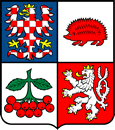 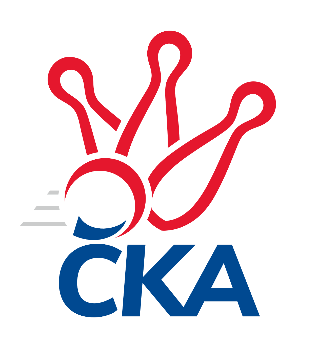 kuželkářského svazu Kraje VysočinaKrajský přebor Vysočina 2021/2022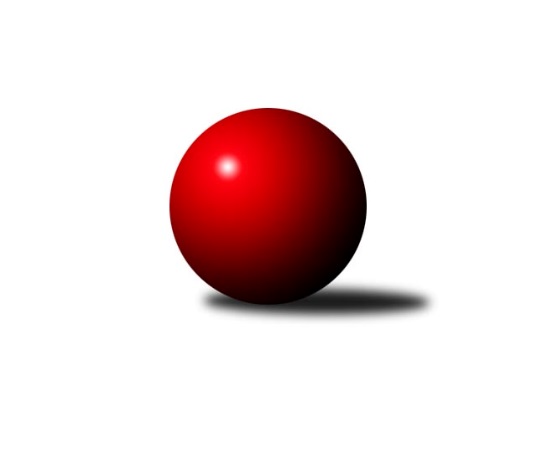 Č.3Ročník 2021/2022	24.9.2021Nejlepšího výkonu v tomto kole: 2602 dosáhlo družstvo: TJ Třebíč BVýsledky 3. kolaSouhrnný přehled výsledků:TJ Nové Město na Moravě B	- TJ Třebíč B	2:6	2552:2602	4.0:8.0	24.9.TJ Třebíč C	- TJ Sokol Cetoraz 	1:7	2405:2507	5.0:7.0	24.9.TJ Spartak Pelhřimov B	- TJ Slovan Kamenice nad Lipou B	6:2	2535:2418	7.0:5.0	24.9.Tabulka družstev:	1.	TJ Třebíč B	3	3	0	0	20.0 : 4.0	27.0 : 9.0	2567	6	2.	TJ Sokol Cetoraz	3	2	0	1	14.0 : 10.0	18.5 : 17.5	2441	4	3.	TJ Slovan Kamenice nad Lipou B	3	2	0	1	13.0 : 11.0	18.0 : 18.0	2481	4	4.	TJ BOPO Třebíč A	1	1	0	0	7.0 : 1.0	6.5 : 5.5	2598	2	5.	TJ Spartak Pelhřimov B	2	1	0	1	8.0 : 8.0	10.0 : 14.0	2532	2	6.	TJ Nové Město na Moravě B	3	1	0	2	11.0 : 13.0	18.0 : 18.0	2517	2	7.	TJ Slovan Kamenice nad Lipou E	0	0	0	0	0.0 : 0.0	0.0 : 0.0	0	0	8.	TJ BOPO Třebíč B	2	0	0	2	3.0 : 13.0	8.0 : 16.0	2231	0	9.	TJ Třebíč C	3	0	0	3	4.0 : 20.0	14.0 : 22.0	2463	0Podrobné výsledky kola:	TJ Nové Město na Moravě B	2552	2:6	2602	TJ Třebíč B	Petra Svobodová	 	 177 	 188 		365 	0:2	 412 		200 	 212		Lukáš Toman	Zdeněk Topinka	 	 218 	 188 		406 	0:2	 443 		222 	 221		Petr Dobeš st.	Libuše Kuběnová	 	 208 	 220 		428 	0:2	 454 		224 	 230		Petr Toman	Roman Svojanovský	 	 244 	 234 		478 	2:0	 414 		217 	 197		Pavel Kohout	Jiří Partl	 	 225 	 229 		454 	1:1	 439 		237 	 202		Vladimír Kantor	Anna Kuběnová	 	 226 	 195 		421 	1:1	 440 		216 	 224		Lubomír Horákrozhodčí:  Vedoucí družstevNejlepší výkon utkání: 478 - Roman Svojanovský	TJ Třebíč C	2405	1:7	2507	TJ Sokol Cetoraz 	Karel Plíhal	 	 193 	 210 		403 	1:1	 420 		213 	 207		Radek Čejka	Milan Lenz	 	 223 	 199 		422 	2:0	 359 		187 	 172		Václav Brávek	Karel Uhlíř	 	 226 	 186 		412 	1:1	 451 		219 	 232		Josef Melich	Jaroslav Kasáček	 	 173 	 219 		392 	0:2	 424 		196 	 228		Vladimír Berka	Tomáš Brátka	 	 191 	 213 		404 	1:1	 414 		214 	 200		František Novotný	Martin Michal	 	 202 	 170 		372 	0:2	 439 		225 	 214		Marcel Berkarozhodčí:  Vedoucí družstevNejlepší výkon utkání: 451 - Josef Melich	TJ Spartak Pelhřimov B	2535	6:2	2418	TJ Slovan Kamenice nad Lipou B	Josef Směták	 	 217 	 209 		426 	1:1	 411 		200 	 211		Miroslav Votápek	Jiří Rozkošný	 	 232 	 203 		435 	1:1	 411 		200 	 211		David Schober st.	Lukáš Melichar	 	 205 	 200 		405 	0:2	 467 		235 	 232		Filip Schober	Jaroslav Benda	 	 233 	 203 		436 	2:0	 371 		178 	 193		Pavel Zedník *1	Bohumil Nentvich	 	 194 	 208 		402 	1:1	 411 		215 	 196		Milan Podhradský ml.	Josef Fučík	 	 215 	 216 		431 	2:0	 347 		175 	 172		Josef Vančíkrozhodčí: Vytisková zdenastřídání: *1 od 51. hodu Aleš SchoberNejlepší výkon utkání: 467 - Filip SchoberPořadí jednotlivců:	jméno hráče	družstvo	celkem	plné	dorážka	chyby	poměr kuž.	Maximum	1.	Vladimír Dřevo 	TJ BOPO Třebíč A	463.00	301.0	162.0	6.0	1/1	(463)	2.	Jiří Partl 	TJ Nové Město na Moravě B	456.75	302.5	154.3	3.0	2/2	(472)	3.	Miroslav Ježek 	TJ Třebíč C	455.50	307.5	148.0	1.5	1/1	(457)	4.	Roman Svojanovský 	TJ Nové Město na Moravě B	446.50	296.8	149.8	5.0	2/2	(478)	5.	Anna Kuběnová 	TJ Nové Město na Moravě B	444.75	300.0	144.8	4.8	2/2	(459)	6.	Petr Toman 	TJ Třebíč B	444.50	307.5	137.0	7.5	2/3	(454)	7.	Filip Schober 	TJ Slovan Kamenice nad Lipou B	440.67	297.0	143.7	4.0	3/3	(467)	8.	Miroslav Mátl 	TJ BOPO Třebíč A	440.00	300.0	140.0	5.0	1/1	(440)	9.	Petr Dobeš  st.	TJ Třebíč B	436.50	297.5	139.0	5.5	2/3	(443)	10.	Josef Směták 	TJ Spartak Pelhřimov B	434.00	289.0	145.0	5.0	2/2	(442)	11.	Josef Fučík 	TJ Spartak Pelhřimov B	433.00	296.0	137.0	4.5	2/2	(435)	12.	Pavel Kohout 	TJ Třebíč B	431.67	297.7	134.0	4.3	3/3	(447)	13.	Milan Podhradský  ml.	TJ Slovan Kamenice nad Lipou B	431.00	297.7	133.3	7.0	3/3	(463)	14.	Lubomír Horák 	TJ Třebíč B	430.33	299.0	131.3	6.7	3/3	(456)	15.	Lukáš Toman 	TJ Třebíč B	429.33	294.7	134.7	4.7	3/3	(440)	16.	David Schober  st.	TJ Slovan Kamenice nad Lipou B	428.50	292.0	136.5	8.0	2/3	(446)	17.	Jaroslav Benda 	TJ Spartak Pelhřimov B	427.50	299.0	128.5	5.5	2/2	(436)	18.	Bohumil Drápela 	TJ BOPO Třebíč A	427.00	276.0	151.0	5.0	1/1	(427)	19.	Milan Gregorovič 	TJ BOPO Třebíč A	426.00	291.0	135.0	5.0	1/1	(426)	20.	Jan Grygar 	TJ BOPO Třebíč A	425.00	298.0	127.0	7.0	1/1	(425)	21.	Kamil Polomski 	TJ BOPO Třebíč B	424.00	290.5	133.5	5.0	2/2	(441)	22.	Jaroslav Kasáček 	TJ Třebíč C	421.00	291.3	129.7	8.0	1/1	(438)	23.	Karel Uhlíř 	TJ Třebíč C	419.33	296.3	123.0	7.0	1/1	(425)	24.	Petr Zeman 	TJ BOPO Třebíč A	417.00	270.0	147.0	6.0	1/1	(417)	25.	Bohumil Nentvich 	TJ Spartak Pelhřimov B	416.50	295.5	121.0	5.5	2/2	(431)	26.	Michal Kuneš 	TJ Třebíč B	415.00	305.0	110.0	12.0	2/3	(421)	27.	Daniel Malý 	TJ BOPO Třebíč B	414.00	292.0	122.0	7.0	2/2	(418)	28.	Zdeněk Topinka 	TJ Nové Město na Moravě B	412.75	289.0	123.8	8.3	2/2	(445)	29.	Pavel Zedník 	TJ Slovan Kamenice nad Lipou B	412.00	289.5	122.5	9.0	2/3	(414)	30.	Radek Čejka 	TJ Sokol Cetoraz 	412.00	293.3	118.7	8.3	3/3	(420)	31.	Marcel Berka 	TJ Sokol Cetoraz 	411.00	286.3	124.7	5.0	3/3	(439)	32.	Jiří Rozkošný 	TJ Spartak Pelhřimov B	411.00	292.5	118.5	7.0	2/2	(435)	33.	Miroslav Votápek 	TJ Slovan Kamenice nad Lipou B	408.67	299.7	109.0	8.7	3/3	(428)	34.	František Novotný 	TJ Sokol Cetoraz 	407.00	285.3	121.7	6.7	3/3	(439)	35.	Tomáš Brátka 	TJ Třebíč C	406.50	286.5	120.0	9.5	1/1	(409)	36.	Vladimír Kantor 	TJ Třebíč B	406.00	286.0	120.0	8.5	2/3	(439)	37.	Milan Lenz 	TJ Třebíč C	405.67	293.0	112.7	13.0	1/1	(422)	38.	Vladimír Berka 	TJ Sokol Cetoraz 	405.00	284.7	120.3	11.0	3/3	(424)	39.	Jaroslav Lhotka 	TJ Sokol Cetoraz 	402.00	260.0	142.0	6.0	2/3	(409)	40.	Patrik Berka 	TJ Sokol Cetoraz 	402.00	288.0	114.0	10.0	2/3	(413)	41.	Karel Plíhal 	TJ Třebíč C	393.50	279.5	114.0	11.0	1/1	(403)	42.	Jiří Faldík 	TJ Nové Město na Moravě B	382.00	278.0	104.0	14.5	2/2	(395)	43.	Martin Michal 	TJ Třebíč C	379.67	268.0	111.7	11.0	1/1	(396)	44.	Josef Vančík 	TJ Slovan Kamenice nad Lipou B	374.00	273.3	100.7	13.7	3/3	(393)	45.	Gabriela Malá 	TJ BOPO Třebíč B	355.50	260.5	95.0	10.0	2/2	(371)	46.	Dominika Štarková 	TJ BOPO Třebíč B	355.00	273.0	82.0	17.5	2/2	(361)	47.	Ladislav Štark 	TJ BOPO Třebíč B	347.00	259.5	87.5	16.5	2/2	(349)	48.	Marie Ježková 	TJ BOPO Třebíč B	335.50	229.0	106.5	19.0	2/2	(403)		Josef Melich 	TJ Sokol Cetoraz 	451.00	314.0	137.0	4.0	1/3	(451)		Karel Hlisnikovský 	TJ Nové Město na Moravě B	436.00	293.0	143.0	4.0	1/2	(436)		Libuše Kuběnová 	TJ Nové Město na Moravě B	428.00	300.0	128.0	13.0	1/2	(428)		Libor Nováček 	TJ Třebíč B	424.00	300.0	124.0	6.0	1/3	(424)		Václav Novotný 	TJ Spartak Pelhřimov B	415.00	299.0	116.0	6.0	1/2	(415)		Lukáš Melichar 	TJ Spartak Pelhřimov B	405.00	283.0	122.0	5.0	1/2	(405)		Petra Svobodová 	TJ Nové Město na Moravě B	365.00	276.0	89.0	15.0	1/2	(365)		Václav Brávek 	TJ Sokol Cetoraz 	359.00	262.0	97.0	17.0	1/3	(359)		Aleš Hrstka 	TJ Nové Město na Moravě B	332.00	238.0	94.0	20.0	1/2	(332)Sportovně technické informace:Starty náhradníků:registrační číslo	jméno a příjmení 	datum startu 	družstvo	číslo startu25003	Josef Melich	24.09.2021	TJ Sokol Cetoraz 	1x24537	Václav Brávek	24.09.2021	TJ Sokol Cetoraz 	1x25966	Aleš Schober	24.09.2021	TJ Slovan Kamenice nad Lipou B	1x19197	Lukáš Melichar	24.09.2021	TJ Spartak Pelhřimov B	1x23748	Petra Svobodová	24.09.2021	TJ Nové Město na Moravě B	1x8901	Libuše Kuběnová	24.09.2021	TJ Nové Město na Moravě B	1x
Hráči dopsaní na soupisku:registrační číslo	jméno a příjmení 	datum startu 	družstvo	Program dalšího kola:4. kolo1.10.2021	pá	17:30	TJ Sokol Cetoraz - TJ Nové Město na Moravě B				-- volný los --- TJ BOPO Třebíč B	1.10.2021	pá	18:30	TJ Třebíč B- TJ Spartak Pelhřimov B	1.10.2021	pá	19:00	TJ Slovan Kamenice nad Lipou E- TJ BOPO Třebíč A				-- volný los --- TJ Třebíč C				-- volný los --- TJ Slovan Kamenice nad Lipou B	Nejlepší šestka kola - absolutněNejlepší šestka kola - absolutněNejlepší šestka kola - absolutněNejlepší šestka kola - absolutněNejlepší šestka kola - dle průměru kuželenNejlepší šestka kola - dle průměru kuželenNejlepší šestka kola - dle průměru kuželenNejlepší šestka kola - dle průměru kuželenNejlepší šestka kola - dle průměru kuželenPočetJménoNázev týmuVýkonPočetJménoNázev týmuPrůměr (%)Výkon2xRoman SvojanovskýN. Město B4782xRoman SvojanovskýN. Město B114.994781xFilip SchoberKamenice B4671xPetr TomanTřebíč B109.224541xPetr TomanTřebíč B4542xJiří PartlN. Město B109.224542xJiří PartlN. Město B4541xFilip SchoberKamenice B109.164671xJosef MelichCetoraz 4511xPetr Dobeš st.Třebíč B106.574431xPetr Dobeš st.Třebíč B4432xLubomír HorákTřebíč B105.85440